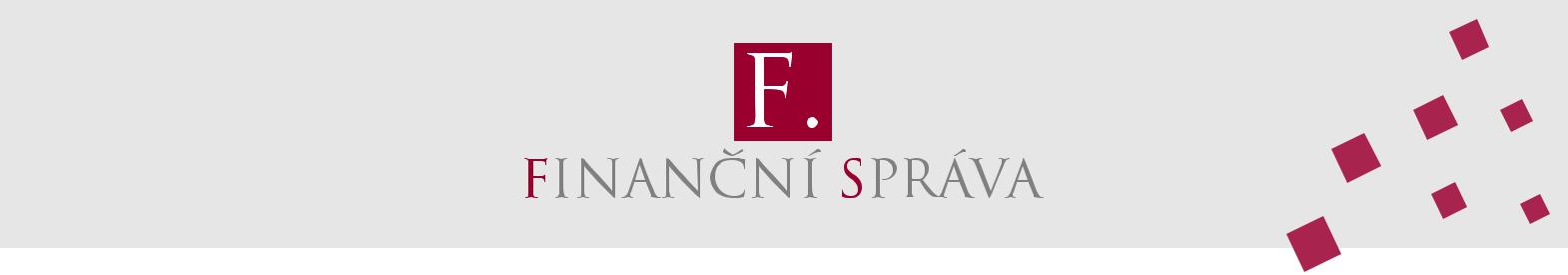 PODÁNÍ DAŇOVÝCH PŘIZNÁNÍ 
K DANÍM Z PŘÍJMŮ 
ZA ROK 2022Jak?  elektronicky, prostřednictvím portálu MOJE daně www.mojedane.cz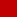 do 2. května 2023 osobně při výjezdech pracovníků Finanční správy do vybraných obcí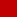  poštou v listinné podobědo 3. dubna 2023Upozornění na povinnou elektronickou formu 
podání daňových přiznání:Povinnost podat přiznání k dani z příjmů fyzických osob výhradně elektronicky vzniká nejen zpřístupněním datové schránky zřizované ze zákona, ale i uložením zákonné povinnosti mít účetní závěrku ověřenou auditorem. Elektronicky lze přiznání podat nejlépe prostřednictvím portálu MOJE daně www.mojedane.cz nebo přes datovou schránku.